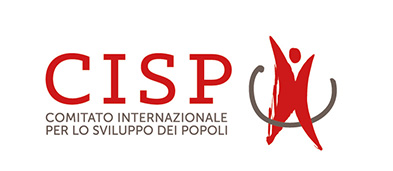 Seminario formativo4 settembre 2018L' Agenda 2030 per lo sviluppo sostenibile: il ruolo della scuola nel nuovo scenario globaleNell’ambito del progetto GET UP AND GOALS! Alziamoci e facciamo Goal! È tempo di educazione globale: una rete internazionale di scuole che apprendono e si attivano per gli obiettivi di sviluppo sostenibileSala conferenze di Spazio Europac/o Rappresentanza in Italia della Commissione europeaVia IV Novembre, 149 – RomaProgramma ore 9.20     Registrazione ore 10.00   Apertura e saluti di Beatrice Covassi, Capo Rappresentanza in Italia della Commissione europea ore 10.15 L’Agenda 2030 per lo sviluppo sostenibile e i nuovi scenari per l’educazione  Enrico Giovannini, ordinario di Statistica Economica presso l'Università Tor Vergata di Roma e portavoce dell’Alleanza Italiana per lo Sviluppo Sostenibile (ASviS)ore 11.15    Le competenze per l’Agenda 2030 nella scuola italianaStefano Molina, dirigente di ricerca, Fondazione Giovanni Agnelli e coordinatore del Gruppo di Lavoro Istruzione di qualità dell'ASviSOre 12.00   Dibattito, domande ed approfondimentiOre 13.00   Conclusione dei lavoriModera il Seminario Paolo Dieci, Presidente del CISPIl seminario, è aperto al pubblico. Si rivolge a docenti, dirigenti, funzionari scolastici ed introduce il quadro di riferimento del corso di formazione per gli insegnanti coinvolti direttamente nel progetto educativo europeo GET UP AND GOALS!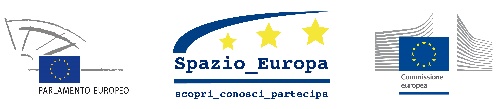 Contatti: CISP - Raffaella De Luca Tel. 06 3215498 - 3497278479 - raffaelladeluca@cisp-ngo.orgwww.cisp.ngo 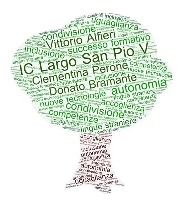 IC LARGO SAN PIO V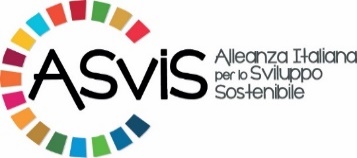 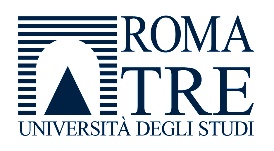 Dipartimento di Scienze della Formazione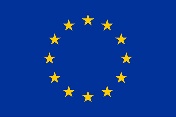 Questo progetto è co-finanziato dall’Unione Europea